LIETUVOS RESPUBLIKOS SVEIKATOS APSAUGOS MINISTRASĮSAKYMASDĖL LIETUVOS RESPUBLIKOS SVEIKATOS APSAUGOS MINISTRO 1999 M. LAPKRIČIO 25 D. ĮSAKYMO NR. 510 „DĖL REKOMENDUOJAMŲ PAROS MAISTINIŲ MEDŽIAGŲ IR ENERGIJOS NORMŲ TVIRTINIMO“ PAKEITIMO2016 m. birželio 23 d. Nr. V-836Vilnius1. P a k e i č i u  Lietuvos Respublikos sveikatos apsaugos ministro 1999 m. lapkričio 25 d. įsakymą Nr. 510 „Dėl Rekomenduojamų paros maistinių medžiagų ir energijos normų tvirtinimo“ ir jį išdėstau nauja redakcija:„LIETUVOS RESPUBLIKOS SVEIKATOS APSAUGOS MINISTRASĮSAKYMASDĖL REKOMENDUOJAMŲ PAROS MAISTINIŲ MEDŽIAGŲ IR ENERGIJOS normų PATVIRTINIMOVadovaudamasis Lietuvos Respublikos maisto įstatymo 9 straipsnio 2 dalies ir Lietuvos Respublikos visuomenės sveikatos priežiūros įstatymo 19 straipsnio 1 dalies nuostatomis, siekdamas gerinti gyventojų sveikatą ir mitybą bei užtikrinti pakankamą su maistu gaunamų maistinių medžiagų ir energijos kiekį:1. T v i r t i n u Rekomenduojamas paros maistinių medžiagų ir energijos normas (pridedama).2. P a v e d u viceministrui pagal veiklos sritį kontroliuoti šio įsakymo vykdymą.“2. N u s t a t a u, kad iki šio įsakymo įsigaliojimo veikusiems asmenims, kuriems privaloma vadovautis Rekomenduojamomis paros maistinių medžiagų ir energijos normomis, iki 2018 m. sausio 1 d. leidžiama vadovautis Rekomenduojamų paros maistinių medžiagų ir energijos normų redakcija, galiojusia iki šio įsakymo įsigaliojimo.Sveikatos apsaugos ministras	                                Juras Požela PATVIRTINTALietuvos Respublikos sveikatos apsaugos ministro 1999 m. lapkričio 25 d. įsakymu Nr. 510(Lietuvos Respublikos sveikatos apsaugos ministro 2016 m. birželio 23 d. įsakymo Nr. V- 836redakcija)REKOMENDUOJAMOS PAROS MAISTINIŲ MEDŽIAGŲ IR ENERGIJOS NORMOSI SKYRIUSBENDROSIOS NUOSTATOS1.	Rekomenduojamos paros maistinių medžiagų ir energijos normos skirtos individualios mitybos ir organizuotų kolektyvų (ugdymo, krašto apsaugos, socialinės globos, įkalinimo, asmens sveikatos priežiūros įstaigose ir pan.) subalansuoto maitinimo planavimui, vertinimui, statistikai bei stebėsenai. Rekomenduojamos paros maistinių medžiagų ir energijos normos netaikomos maisto produktų maistingumui ženklinti.2.	Išimtinis žindymas užtikrina maistinių medžiagų ir energijos poreikį kūdikiams iki 6 mėn. amžiaus.3.	Rekomenduojamos paros energijos normos skaičiuojamos pagrindinę energijos apykaitą (toliau ‒ PEA), apskaičiuotą pagal Harris-Benedict formulę, padauginus iš fizinio aktyvumo koeficiento. Moterų PEA = 655 + (9,6 x W) + (1,8 x H) – (4,7 x A); vyrų PEA = 65,4 + (13,7 x W) + (5,0 x H) – (6,8 x A), kai W ‒ kūno masė, kg; H ‒ ūgis, cm; A ‒ amžius, metais).4. Vaikų paros energijos normos nustatytos, atsižvelgiant į paros energijos poreikį, kai fizinio aktyvumo koeficientas: 4.1. 1–3 m. amžiaus vaikams ‒ 1,39; 4.2. 4–6 m. amžiaus vaikams ‒ 1,57;4.3. 7–10 m. amžiaus vaikams ‒ 1,6;4.4. 11–14 m. amžiaus mergaitėms ‒ 1,67, berniukams ‒ 1,70;4.5. 15–18 m. amžiaus mergaitėms ‒ 1,73, berniukams ‒ 1,75;4.6.	intensyviai sportuojančių vaikų energijos poreikiai yra didesni ir turi būti apskaičiuojami individualiai pagal jų fizinio aktyvumo koeficientą. 5.	Suaugusiųjų paros energijos normos nustatytos, atsižvelgiant į paros energijos poreikį, kai kūno masės indeksas yra 23 ir fizinio aktyvumo koeficientą, nustatomą pagal fizinio aktyvumo intensyvumą darbo ir laisvalaikio metu:5.1. fizinio aktyvumo koeficientas 1,4 – atitinka labai mažo intensyvumo fizinį aktyvumą (sėdimas darbas ir pasyvus laisvalaikis);5.2. fizinio aktyvumo koeficientas 1,6 – atitinka mažo intensyvumo fizinį aktyvumą (sėdimas ar lengvas darbas ir nedidelio fizinio aktyvumo laisvalaikis);5.3. fizinio aktyvumo koeficientas 1,8 ‒ atitinka vidutinio intensyvumo fizinį aktyvumą (vidutinio sunkumo darbas ir vidutinio aktyvumo ar aktyvus laisvalaikis);5.4. fizinio aktyvumo koeficientas 2,0 ‒ atitinka didelio intensyvumo fizinį aktyvumą (sunkus darbas ir vidutinio aktyvumo ar aktyvus laisvalaikis). II SKYRIUS REKOMENDUOJAMOS PAROS MAISTINIŲ MEDŽIAGŲ IR ENERGIJOS NORMOS6.	Rekomenduojamos paros energijos normos vaikams ir suaugusiesiems nurodytos atitinkamai 1 ir 2 lentelėse:1 lentelė. Rekomenduojamos paros energijos normos vaikams 2 lentelė. Rekomenduojamos paros energijos normos suaugusiesiemsPASTABA. Nėščiosios papildomai turi gauti 300 kcal, o žindančiosios ‒ 500 kcal per parą, priklausomai nuo jų amžiaus grupės.7.	Vienas gramas baltymų išskiria 4 kcal. Baltymai 7‒12 mėn. amžiaus vaikams turi sudaryti 7–15 proc. paros maisto davinio energinės vertės (toliau – E proc.), 12‒24 mėn. amžiaus – 10–15 E proc., 2‒64 metų amžiaus ‒ 10–20 E proc., 65 metų ir vyresniems asmenims – 15–20 E proc. 8.	Vienas gramas angliavandenių išskiria 4 kcal. Angliavandeniai vaikams ir suaugusiesiems turi sudaryti 45–60 E proc., iš jų cukrų (mono- ir disacharidų) suvartojimas neturi viršyti 10 E proc. 9.	Skaidulinių medžiagų nuo 1 metų amžiaus rekomenduojama gauti 8,0–12,5 g 1000 kcal energijos. Su amžiumi vaikų suvartojamų skaidulinių medžiagų kiekis turi didėti ir paauglystėje pasiekti suaugusiesiems rekomenduojamą paros normą. Suaugusiesiems per parą skaidulinių medžiagų rekomenduojama gauti 25–35 g arba apie 12,5 g 1000 kcal energijos.10.	Vienas gramas riebalų išskiria 9 kcal. Riebalai  7‒12  mėn.  amžiaus  vaikams  turi  sudaryti  30–35  E  proc.,  12‒24 mėn. amžiaus – 30–35 E proc., 2 metų amžiaus ir vyresniems ‒ 25–35 E proc., atsižvelgiant į kiekvienos rūšies riebalų rūgščių suvartojimo rekomendacijas:10.1. sočiosios riebalų rūgštys visoms amžiaus grupėms turėtų sudaryti iki 10 E proc.; 10.2. pramoninės gamybos riebalų rūgščių transizomerų vaikams rekomenduojama nevartoti, suaugusiesiems šios rūgštys turėtų sudaryti ne daugiau kaip 1 E proc. 11.	Valgomosios druskos iki 2 metų amžiaus turi būti suvartojama ne daugiau kaip 2 g 1000 kcal energijos, 2–10 metų amžiaus – ne daugiau kaip 3–4 g per parą, 10 metų amžiaus ir vyresniems ‒ ne daugiau kaip 5–6 g per parą.12.	Rekomenduojamos paros vitaminų ir mineralinių medžiagų normos vaikams ir suaugusiesiems nurodytos atitinkamai 3 ir 4 lentelėse:3 lentelė. Rekomenduojamos paros vitaminų normos vaikams ir suaugusiesiemsPASTABOS:1 – retinolio ekvivalentas (RE); 1 RE = 1 μg retinolio = 6 μg β-karoteno.2 – α-tokoferolio ekvivalentas (TE); 1 TE = 1 mg d-α-tokoferolio.	3 – niacino ekvivalentas (NE); 1 NE = 1 mg niacino = 60 mg triptofano.4 – 1 μg folatų = 0,5 μg folio rūgšties. 4 lentelė. Rekomenduojamos paros mineralinių medžiagų normos vaikams ir suaugusiesiems______________________Eil. Nr.Amžius(mėnesiais, metais)Energija, kcal1.0–6 mėn.Energija = kūno svoris (kg) x 91 kcal   2.7–12 mėn.Energija = kūno svoris (kg) x 81 kcal   3.1–3 m.1200 4.4–6 m.1500 5.7–10 m.1700 6.11–14 m. mergaitės2000 7.11–14 m. berniukai2200 8.15–18 m. mergaitės24009.15–18 m. berniukai2800Eil. Nr.Amžius (metais)Energija, kcalEnergija, kcalEnergija, kcalEnergija, kcalEil. Nr.Amžius (metais)Fizinio aktyvumo koeficientas 1,4Fizinio aktyvumo koeficientas 1,6Fizinio aktyvumo koeficientas 1,8 Fizinio aktyvumo koeficientas 2,01.Vyrai1.1.19–34 m.2450 2800 3150 3500 1.2.35–64 m.2300 2630 2960 3290 1.3.≥ 65 m.2030 2320 2610 2900 2.Moterys2.1.19–34 m.1950 2230 2500 2780 2.2.35–64 m.1840 2100 2360 26202.3.≥ 65 m.1690 1930 2170 2410	VitaminaiVitaminaiVitaminaiVitaminaiVitaminaiVitaminaiVitaminaiVitaminaiVitaminaiVitaminaiVitaminaiVitaminaiVitaminaiEil. Nr. AmžiusVitaminas A, μg RE1Vitaminas D, μgVitaminas E, mg a-TE2Vitaminas B1, mgVitaminas B2, mgNiacinas, mg NE3Vitaminas B6, mgFolio rūgšties4, μgVitaminas B12, μgVitaminas C, mgPantoteno r., mgBiotinas, μgVitaminas K, μg1.0–6 mėn.350103,00,30,450,3320,525–––2.7–12 mėn.300104,00,40,670,5401,0253,06103.1–3 m.300155,00,50,790,6401,5303,515154.4–6 m.350156,00,70,9110,8551,8354,020205.7–10 m.400157,00,91,1131,0802,0454,025306.11–14 m. mergaitės600158,01,01,2141,11502,5655,035407.11–14 m. berniukai700159,01,11,3161,31502,5655,035408.15–18 m. mergaitės70015101,21,4161,32002,5805,540509.15–18 m. berniukai90015111,41,7191,62002,5805,5405510.Vyrai10.1.19–34 m.90010121,41,6191,62003,0806,0507510.2.35–64 m.90010121,31,5181,62003,0806,0507510.3.≥ 65 m.90010121,21,4161,62003,0806,0507511.Moterys11.1.19–34 m.70010101,11,3151,32003,0806,0507511.2.35–64 m.70010101,11,2141,22003,0806,0507511.3.≥ 65 m.70010101,01,2131,22003,0806,0507511.4.Nėščio-sios90010121,51,6171,53003,5906,0507511.5.Žindan-čiosios110010141,61,7201,62504,01007,05575Mineralinės medžiagosMineralinės medžiagosMineralinės medžiagosMineralinės medžiagosMineralinės medžiagosMineralinės medžiagosMineralinės medžiagosMineralinės medžiagosMineralinės medžiagosMineralinės medžiagosMineralinės medžiagosMineralinės medžiagosMineralinės medžiagosEil. Nr.AmžiusKalcis, mgFosforas, mgKalis, mgMagnis, mgGeležis, mgCinkas, mgVaris, mgJodas, μgSelenas, μgManganas, mgMolibdenas, μgChromas, μgFluoridas (Fluoras), mg1.0–6 mėn.360280–605,02,0–50–––––2.7–12 mėn.5404201100808,03,00,370150,5–––3.1–3 m.60047015001508,05,00,490200,5–––4.4–6 m.70054018002008,06,00,5100251,0–––5.7–10 m.8006002000250107,00,6120301,5–––6.11–14 m. mergaitės9007002900280159,00,7150402,0–––7.11–14 m. berniukai900700330030012110,7150452,0–––8.15–18 m. mergaitės1000800310030015100,9150553,0–––9.15–18 m. berniukai1000800350035012120,9150603,0–––10.Vyrai≥ 19 m.900700350035010101,0150603,050403,511.Moterys11.1.19–64 m.900700310030015101,0150503,050403,511.2.≥ 65 m.900700310030010101,0150503,050403,511.3.Nėščio-sios1100800310035015121,1200603,050403,011.4.Žindan-čiosios1000800310035015141,3200703,050403,0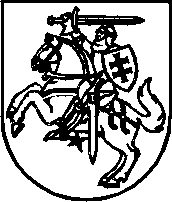 